Речевое развитиеВторник, 14.04.2020 (10 минут)Тема: чтение главы «Друзья» из книги Ч. Янчарского «Приключения Мишки Ушастика»Цель. вызвать у детей радость за Мишку Ушастика, нашедшего друзей, и желание узнать что-то новое про симпатичного медвежонка.Предварительная работа. Родитель читает главу «В магазине игрушек» Ч. Янчарского (пер. с польского В. Приходько). Ход занятияРодитель напоминает детям, что мишка нашел детей – Зоею и Яцека и ушел вместе с ними. «И вот что было дальше», – говорит  и рассказывает главу «Друзья», сопровождая рассказ показом картинок.Глава «ДРУЗЬЯ»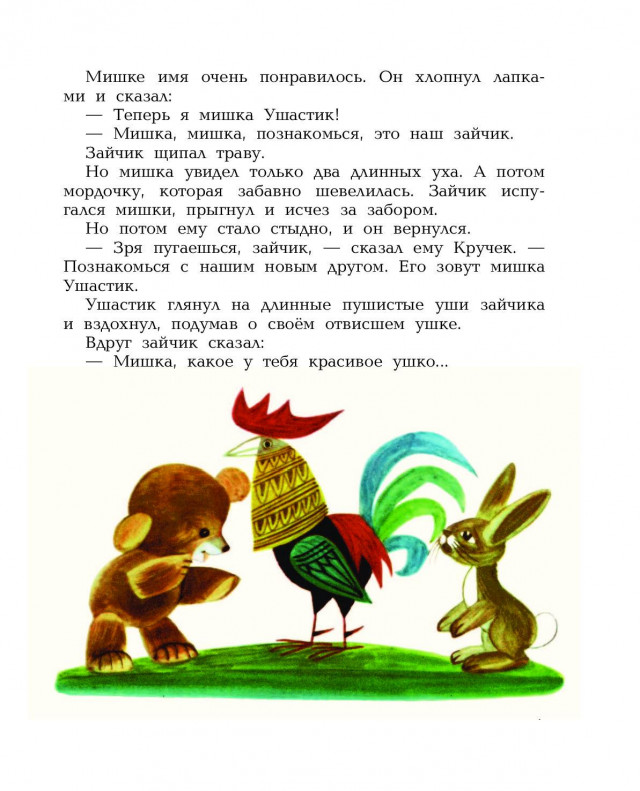 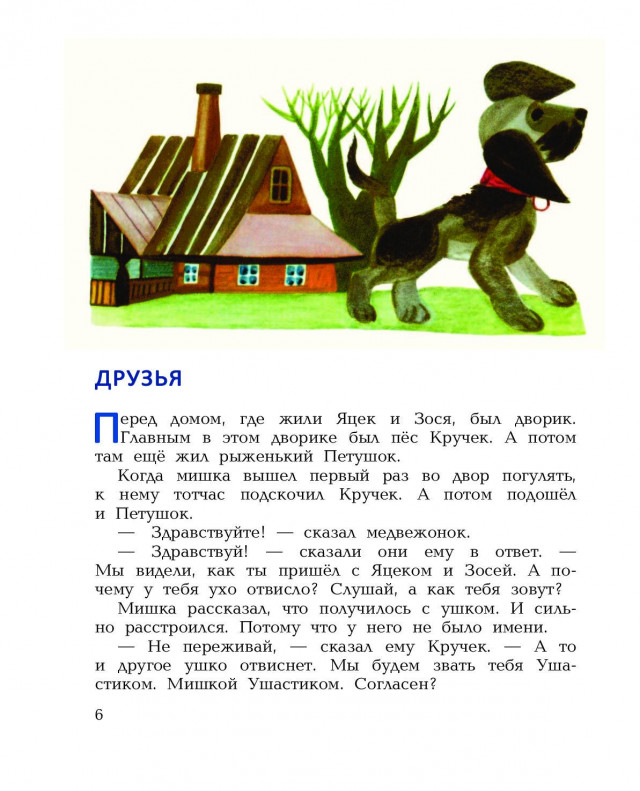 Родитель спрашивает детей, какое имя придумал для медвежонка петушок, и кто из новых друзей Мишки Ушастика им понравился. Предварительная работа: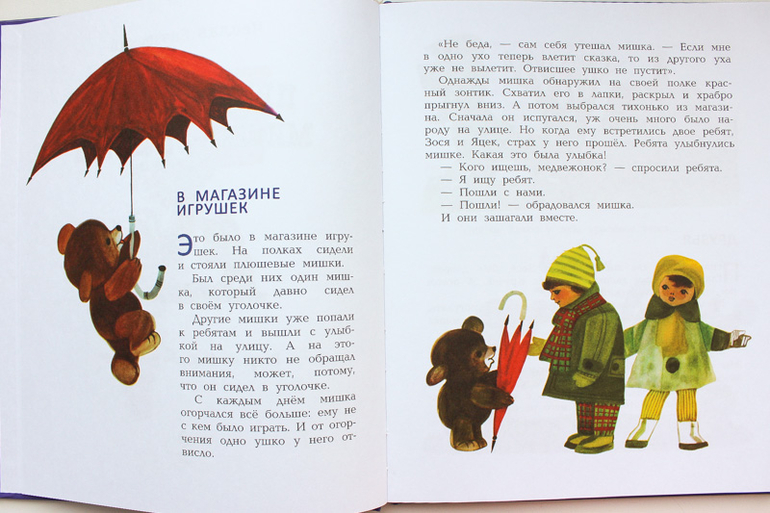 